2022創新應用專題競賽競賽緣起為培養學生科技智慧創新能力，並提升App、AI人工智慧，以及科技、創業相關課程的學習成效，結合跨域專題製作以發現並解決真實問題。因此舉辦「逢甲大學創新應用專題競賽」，讓不同科系的學生能夠跨領域團隊合作，深化程式與智慧科技的學習與應用。參賽對象大專組：逢甲大學在籍學士班學生(含應屆畢業生)。參賽團隊由不同學系學生共同組成，將有額外加分。K-12組(試辦)：所有逢甲大學師生團隊所輔導之國小、國中與高中學生。作品繳交方式與時間參賽報名表：即日起至111年05月13日止，採線上報名方式完成報名。
線上報名網址：https://reurl.cc/GoabKG作品企劃書(格式如附件一，請轉成PDF檔)暨影片，111年05月13日止。3.若報名上傳作品有問題時，請將作品E-MAIL繳交寄至官方信箱：9appcase@gmail.com。競賽說明大專組對象限本校學生，團隊以2~5名成員為限，鼓勵不同學系的學生組隊參加。參賽隊伍隊並可增列指導老師，惟最多2名。每隊需設隊長 1 人，擔任活動聯繫窗口代表人。K-12組對象限逢甲大學相關團隊輔導之中、小學生，團隊以2~5名成員為限。參賽隊伍隊需增列指導老師，惟最多2名。指導老師擔任活動聯繫窗口代表人。本競賽以「提出智慧創新構想」為主，可利用影片、圖片或App呈現作品的設計理念與原形；並不需要繳交實作作品。惟完成實作作品的組別將有額外的加分。參賽人員、作品名稱在企劃書繳交後即不能變更。參賽團隊有不當行為，主辦單位有權取消其參賽及得獎資格，並追回獎金、獎狀等。如造成第三者權益損失，參賽團隊須自行負擔法律責任；若因而造成主辦單位損害者，應負民事賠償責任。本競賽為逢甲大學"校內競賽"，主要目的是取代傳統課程的成果發表、期末報告。後續非常鼓勵同學將作品精進後，參與校外大型競賽。參賽作品之版權歸參賽者所有。參賽團隊同意無償授權主辦單位使用其製作成品過程之相關素材資料，進行宣傳、推廣等非商業用途，且競賽結束後主辦單位仍得不限時間、次數、方式使用於前開用途。凡送件參賽者，即視為同意遵守本競賽之各項規定及評選委員會所決議之各項規則與評選結果，主辦單位保有對競賽辦法規定解釋、變更、修改、調整及終止等相關權利。活動事項如有未盡事宜，主辦單位亦保有補充、修改等相關權利。評分標準競賽獎項大專組：註1：依各類所得扣繳率標準規定，得獎人應填寫相關資料及收據方可領獎。註2：「智在家鄉特別獎」是以「台灣368個鄉鎮市區」為關注的對象，希望藉以科技的力量及創新的經驗與在地生活貼近，邀請師生一起從「為家鄉做一件事」開始，每個人都能找到一個改善人類生活的動機，利人利己，成就EverydayGenius，創造無限可能。🌟本獎項得獎者需同步參與校外聯發科技「智在家鄉」數位社會創新競賽。詳情可上「智在家鄉」競賽官網：https://geniusforhome.mediatek.com/K-12組：競賽時程報名期限：即日起至111年05月13日止公布決賽入選作品：111年05月20日。決賽：111年6月17日於逢甲大學人言大樓舉辦，競賽結束後現場頒獎。指導、主辦、協辦單位      主辦單位：逢甲大學通識教育中心、逢甲大學人文社會學院協辦單位：社團法人中華民國資訊社會推廣協會、教育部資科司人文社會與科技前瞻人才培育計畫、智慧創新人才培育示範學校計畫、逢甲大學USR臺中市文化城中城地方創生計畫※※任何問題請洽本競賽公用信箱9appcase@gmail.com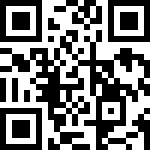    或林依瑩小姐(2142)附件一 作品企劃書格式2022創新應用專題競賽作品名稱(自行命名)指導老師：                         隊伍名稱：                          參賽組員：                         參賽組別：                         中華民國        年         月         日【2022創新應用專題競賽】作品企劃書隊伍名稱作品名稱設計理念作品創意與價值1. 設計作品之創意與獨特性2. 作品創造之商業或社會價值之說明作品展示1. 作品展示與說明2. 相關影片連結隊員介紹與團隊分工其他（如：有助於作品競賽與資料來源引用….等等補充事項。）(請以A4版面書寫10頁以內，檔案格式請儲存成PDF檔，檔案大小請避免超過10MB) 評分項目說明比重設計理念所開發的作品能改善或解決實際的問題30%作品創意與價值1. 設計作品之創意與獨特性2. 作品創造之商業或社會價值之說明40%作品展示1. 作品的概念影片(圖片)是否清楚傳達作品的設計理念。2. 作品之使用方便性、美感度。20%簡報發表口語表達能力與報告技巧10%獎項名稱獎金、獎狀一等獎 (1組)獎金$8000，每人獎狀乙紙二等獎 (2組)獎金$5000，每人獎狀乙紙三等獎 (3組)獎金$2000，每人獎狀乙紙智在家鄉特別獎(5組)禮卷$1000，每人獎狀乙紙優勝獎(6組)禮卷$1000，每人獎狀乙紙佳作 (其他入圍決賽之組別)每人獎狀乙紙獎項名稱獎金、獎狀優勝 (若干組)每人獎狀乙紙